МУНИЦИПАЛЬНОЕ ОБЩЕОБРАЗОВАТЕЛЬНОЕ УЧРЕЖДЕНИЕ- СРЕДНЯЯ ОБЩЕОБРАЗОВАТЕЛЬНАЯ ШКОЛА №1 Г. АРКАДАКА САРАТОВСКОЙ ОБЛАСТИТема проекта: «Ты – архитектор! Городская архитектура.»                                         ( Групповой проект по изобразительному искусству. )Работу выполнилиУчащиеся 7 «Б» класса.Учитель ИЗОМБОУ-СОШ №1 г.АркадакаСаратовской областиЖданова Ирина Сергеевна2020г.Замысел архитектурного  проекта и его осуществление. ПЛАН.Введение.1.1.Актуальность.1.2.Тема проекта.1.3. Цель и задачи.            1.4. Методы и формы работы.            1.5.Оборудование.      2.Основная часть.            2.1.Исследование по теме.            2.2.Основные понятия и термины      2.3. Творческая практическая деятельность. Групповая творческая практическая работа.      3.Результат работы.      4. Защита проекта      5. Интернет-ресурсы и литература.1.Введение.1.1.Актуальность.На уроках изобразительного искусства мы изучали интересные в творческом плане темы  разделов "Город и человек", "Человек в зеркале дизайна и архитектуры"  и нам стало интересно создать свой проект городской среды. Было много предложений, но оставили свой выбор на создании образа  архитектурного  проекта городской среды. При выборе темы проекта остановились на теме «Ты – архитектор! Городская архитектура.»Поставили цели:   - создать единство эстетического и функционального в объемно-пространственной организации среды;  - учитывать  природно-экологические, историко-социальные и иные параметры, влияющие на композиционную планировку макета;  - развивать конструктивно-пространственное мышление, художественную фантазию в сочетании с архитектурно-смысловой логикой.Определили задачи проекта.Создать группы по реализации проекта.Подобрать материал к созданию проекта.     3.Создать макет городской  среды  с архитектурными  формами  являющимися украшением улицы, удобными для людей: скульптуры, фонтаны, фонари, киоски, скамейки.           1.4.Методы и формы работы.Методы: объяснительно-иллюстративный, частично-поисковый, беседа.Формы: фронтальная, групповая, индивидуальная.1.5.ОборудованиеКомпьютер, мультимедийный проектор, экран.Материалы: бумага, картон, карандаш, ножницы, клей, нож для бумаги, краски, кисточки.2.Основная часть.2.1.Исследование по теме. Дружно все приступили к работе. Разделили класс на группы и распределили задания. Одна группа готовила архитектурные заготовки зданий, учитывая их функциональность. Другие повторили все термины, изученные в разделах учебника  "Город и человек", "Человек в зеркале дизайна и архитектуры". 2.2.Основные понятия и терминыЧто означают понятия «архитектура», «стиль»,  «городской пейзаж», «природный ландшафт» т.д.Конструктивные элементы. Несущие конструкции – опоры, столбы, колонны. Горизонтальные части – балки и перекрытия. Градостроительство.При знакомстве с материалом в интернете, нельзя не упомянуть стихотворение, которое точно отображает нашу предстоящую деятельность. Сегодня каждый из нас сможет почувствовать себя представителем самой удивительной профессии! Сегодня каждый из нас – архитектор .       Колонны, портики и шпили –      Архитектура разных стилей.           Соборы, здания, проспекты –     Всплеск мысли, зодчества проекты.     Кариатиды и атланты –     Следы застывшего таланта.    В полете замершие звуки.    Плоды строительной науки,    Волшебных снов изображенье,   Свободной мысли выраженье.          В сердцах людских разбудит чувство:             Благоговение, блаженство,             Непостижимость совершенства.                        Фантазии людской полет                        В шедеврах каменных живет.Архитекту́рный маке́т (фр. maquette, от итал. macchietta — набросок) — объёмно-пространственное изображение проектируемого или существующего сооружения, архитектурного ансамбля, города. Макеты создаются, чтобы проверить архитектурную композицию, согласованность  частей сооружений, наглядно ознакомиться с увязкой рельефа  местности и основных объемов. Макеты помогают архитекторам быстро и наглядно ознакомить потенциальных заказчиков и клиентов с существующим или перспективным архитектурным проектом.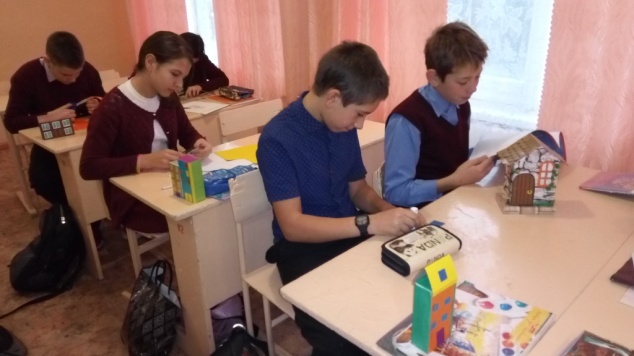 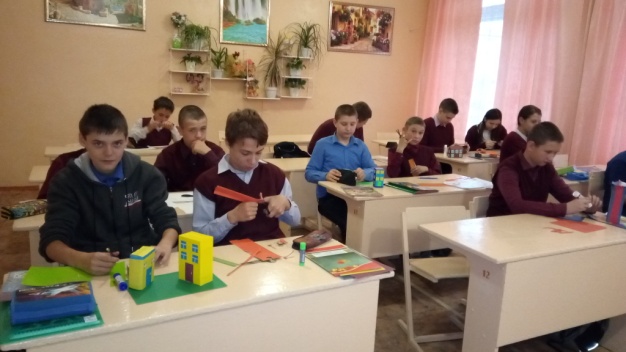 2.3.Творческая практическая деятельность. Групповая творческая практическая работа.Сбор макетов архитектурных сооружений из заранее заготовленных на предыдущих занятиях деталей.- Природный ландшафт (водоемы, возвышенности, растения).- Здания (вертикальные части, несущие всю тяжесть сооружения: стены, опоры, столбы, колонны; горизонтальные части, несомые: балки, перекрытия, крыша; лестницы).- Малые архитектурные формы (беседки, скамейки, фонари и т.д.);мосты, дороги.Каждый член группы выполняет свою часть работы в соответствии с общей стилистикой согласно эскизу.При выполнении работы не забывайте о трёх основных свойствах архитектуры, которые выделил древнеримский теоретик искусства Витрувий:  польза, прочность, красота.    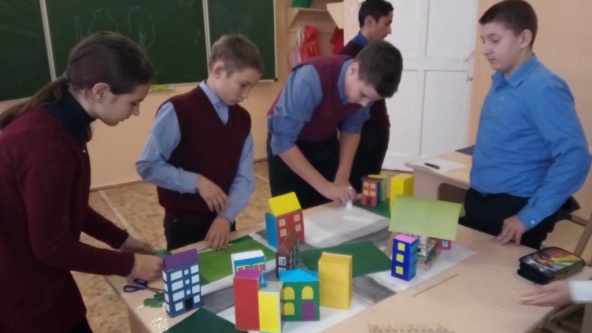  3.Результат работы.Работая над проектом, мы  воплотили теоретические знания по темам «Архитектура», «Ландшафт» в практическую деятельность, создав макет городской среды. Закрепили  понятия стиль,   городской пейзаж, природный ландшафт. Запомнили термины:  опоры, столбы, колонны, горизонтальные части – балки и перекрытия, градостроительство.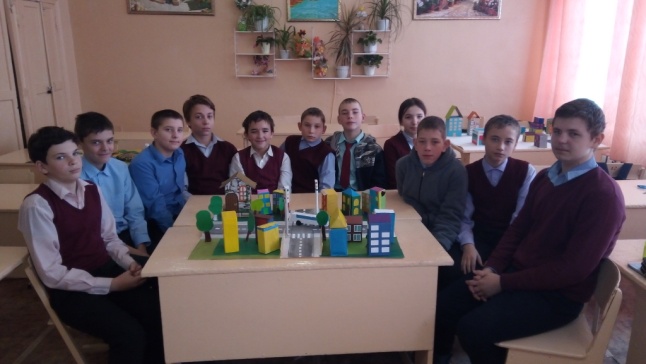 4.Защита проекта. Создав проект «Городской среды», мы выступили с защитой перед учащимися начальных классов и подарили им макет «Городской среды», используя его для ролевой игры. 5.Интернет-ресурсы.Литература.- Википедия. Свободная энциклопедия. – Режим доступа:http://ru.wikipedia.org/wiki/- Каталог музеев России. – Режим доступа: http://www.museum.ru.Литература- Изобразительное искусство. Дизайн и архитектура в жизни человека. 7-8 классы / А.С.Питерских, Г.Е.Гуров; под ред. Б.М. Неменского - М.: Посвещение, 2013.